Уважаемые юные пользователи сети Интернет!Интернет – это безграничный мир информации. В нем можно найти огромное количество полезной для учебы и интересной для отдыха информации. Однако, кроме хорошего, в виртуальном мире есть и много негативного. Мы не можем полностью оградить Вас от влияния интернета, да это было бы и не правильно. К тому же все перечисленные опасности настигнут Вас лишь при условии постоянного пребывания в сети интернет. И самое главное, что стоит помнить - компьютер может стать другом, помочь в беде, найти единомышленников, а может - добавить огромное количество проблем со здоровьем и привести к одиночеству.Выбор всегда за Вами. Соблюдая эти простые правила Вы сможете обезопасить себя в интернете. Отнесись к ним внимательно и ответственно!г. п. Приобьеул. Крымская, 12А Часы работы:Понедельник-пятница:11.00-18.00Обед: 14.00-15.00Воскресенье 11.00-17.00Без перерыва на обедВыходной: субботаСоставитель библиограф Третьякова Л. В.МКУ «Приобская библиотека семейного чтения»МО городское поселение Приобье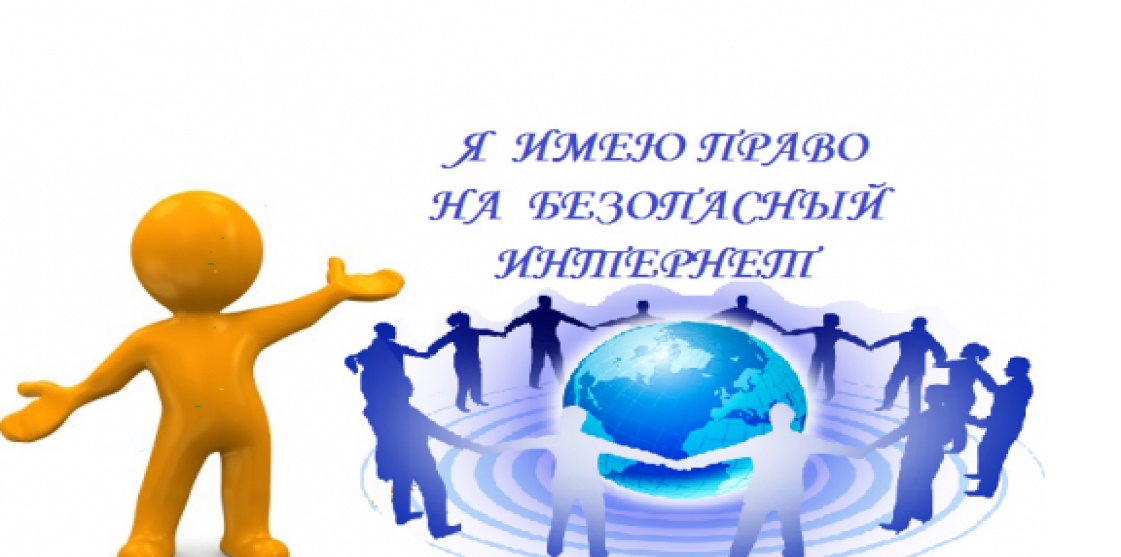 информационный буклет для детейКак обезопасить себя от негативного влияния сети интернет Никому и никогда не разглашай свои пароли. Придумай свой уникальный пароль, о котором никто не сможет догадаться. Не записывай пароли на бумажках, не храни их в открытом доступе. Не отправляй свои пароли по электронной почте.При регистрации на сайтах и в социальных сетях старайся не указывать личную информацию (номер телефона, адрес места жительства, школы, место работы родителей и другое) – она может быть доступна всем, даже тем, кого ты не знаешь!Помни, что фотография, размещенная в Интернете доступна для просмотра всем. Старайся не размещать фото, на которых изображена твоя семья, школа, дом и другие личные данные.В Интернете и социальных сетях старайся общаться только с теми, с кем ты лично знаком. Подумай и посоветуйся с родителями, прежде чем добавить незнакомого человека к себе в список «друзей».Не используй веб-камеру при общении с незнакомыми людьми, помни о необходимости сохранять дистанцию с незнакомыми людьми.Уважай собеседников в Интернете. Никогда и ни при каких обстоятельствах не угрожай другим, не размещай агрессивный и провокационный материал. Будь дружелюбен. Не груби.Помни, что даже в Интернете существует «сетевой этикет». Если ты пишешь сообщение заглавными буквами, то собеседник может подумать, что ты кричишь на него.Не вступай в незнакомые сообщества и не распространяй по чей-либо просьбе информационные, провокационные и агрессивно-настроенные материалы и сообщения.Не все, что ты можешь прочесть или увидеть в интернете - правда. Не ленись и перепроверяй информацию в других поисковиках или спроси у родителей.Помни, что существуют сайты, непредназначенные для детей, не заходи на сайты «для тех, кто старше 18 лет», на неприличные и агрессивно настроенные сайты.  Расскажи все, что ты увидел, выучил или узнал нового взрослому.Ни в коем случае не указывай свой номер телефона или электронный адрес, не отправляй с него смс на незнакомые номера в Интернете.Если тебе пришло сообщение с незнакомого адреса, его лучше не открывать.Если тебе показалось, что твои друзья отправляют тебе «странную» информацию или программы, переспроси у них, отправляли ли они тебе какие-либо файлы. Иногда мошенники могут действовать от имени чужих людей.Попроси родителей установить на компьютер антивирус и специальное программное обеспечение, которое будет блокировать распространение вирусов.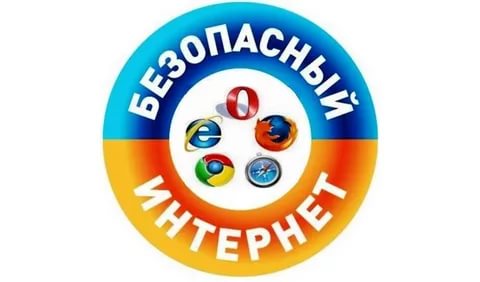 